Forensics Fibers & HairName:__________________Period:_________________Write down the % of fabric types found in an item of your clothing:What attributes of a fabric type make them suitable for specific clothing function?Warm:Cool:Smooth, non wrinkled:Wicking (drying quickly)Flexible/StretchyLong WearingStiff/StrongDyeing/coloringWhat fabrics are derived from plants?What fabrics are derived from animals?What fabrics are man made in laboratories and factories?Microscopic picture of fabrics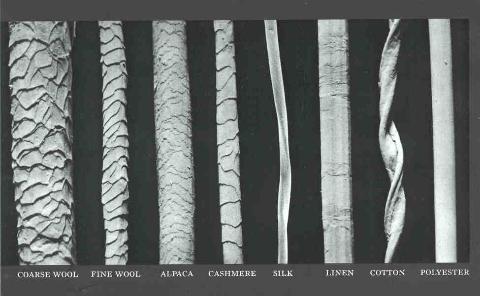 Shark Skin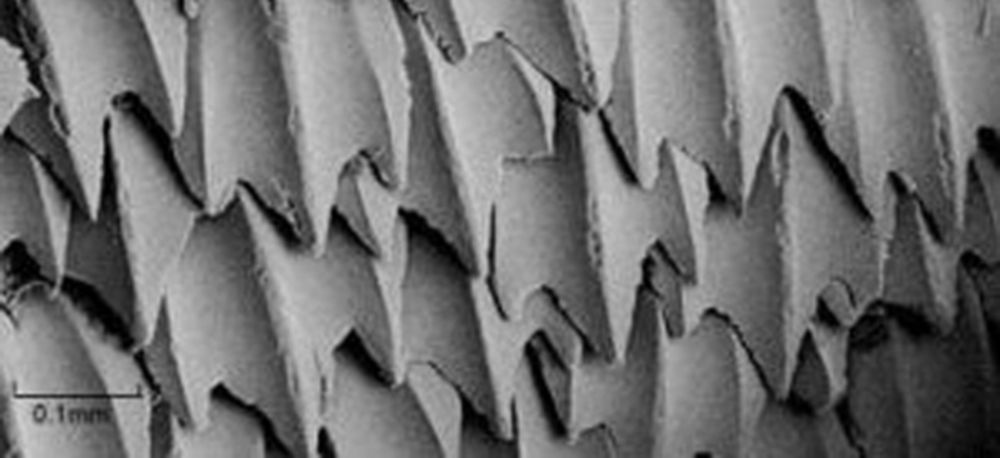 Spider Silk Spigots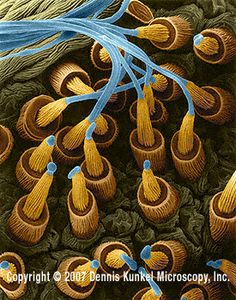 Now developing artificial spider silk – stronger than steel on a mass basishttp://web-jpn.org/kidsweb/hitech/spider/index.htmlCOTTON Chemistry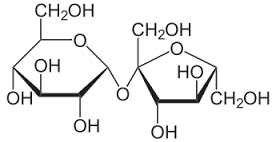 Polyester Chemistry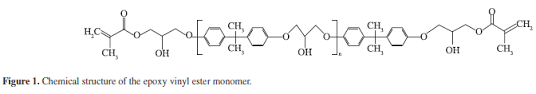 NYLON Chemistry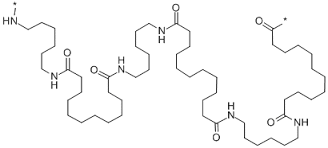 Acrylic Chemistry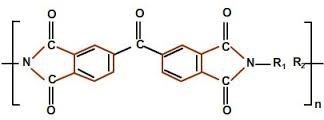 Polypropylene Chemistry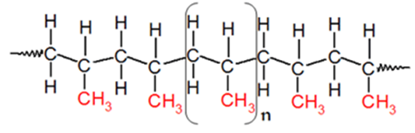 WOOL Chemistry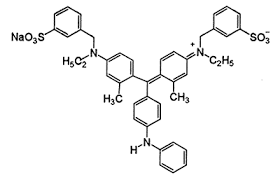 SILK weave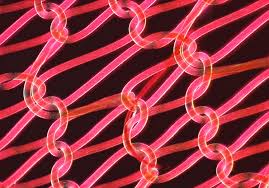 HUMAN HairImbricate Cuticle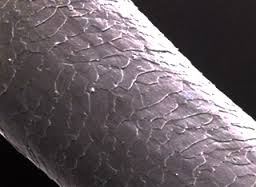 < .3 Medullary Ratio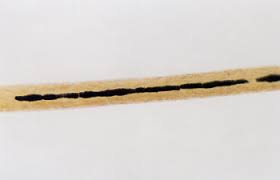 DOG Hair Cuticle : Imbricate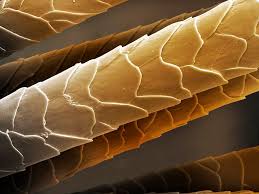 Dog Medullary Index ~ 0.5 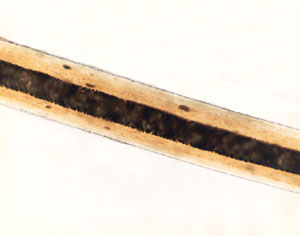 RAT HairCuticle Type :  Coronal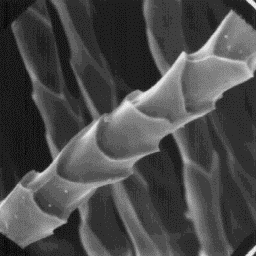 CAT HAIR:  Cuticle Type: Spinous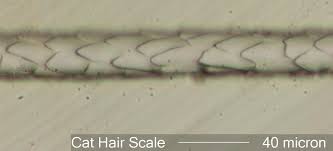 